Escuela Primaria: _______________________________________________________________________                               Turno: __________________                                             Nombre del docente___________                         Grado:   Cuarto           Grupo: ____________                          Ciclo Escolar PLAN DE TRABAJOAsignatura: ESPAÑOL  Práctica Social del Lenguaje 3                                                                                                    SEMANA 9: DEL XX AL XX DE OCTUBRE DE 20XX.Asignatura: DESAFÍOS MATEMÁTICOS  ASIGNATURA: CIENCIAS NATURALESASIGNATURA: GEOGRAFÍAASIGNATURA: HISTORIAASIGNATURA: FORMACIÓN CÍVICA Y ÉTICAASIGNATURA: EDUCACIÓN ARTÍSTICASOBSERVACIONES: _________________________________________________________________________________________________________________________________________________________________________________________________________________________________________________________________________________________________________________________________________________________________________DESCARGA MAS MATERIAL GRATUITO DE CHANNELKIDS.COM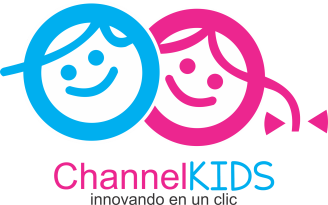 https://www.channelkids.com/Práctica Social del Lenguaje: Elaborar descripciones de trayectos a partir del uso de croquis.Práctica Social del Lenguaje: Elaborar descripciones de trayectos a partir del uso de croquis.Ámbito: Participación SocialTipo de Texto: DescriptivoCompetencias que se favorecen: Emplear el lenguaje para comunicarse y como instrumento para aprender. Identificar las propiedades del lenguaje en diversas situaciones comunicativas. Analizar la información y emplear el lenguaje para la toma de decisiones. Valorar a diversidad lingüística y cultural de México.Competencias que se favorecen: Emplear el lenguaje para comunicarse y como instrumento para aprender. Identificar las propiedades del lenguaje en diversas situaciones comunicativas. Analizar la información y emplear el lenguaje para la toma de decisiones. Valorar a diversidad lingüística y cultural de México.Competencias que se favorecen: Emplear el lenguaje para comunicarse y como instrumento para aprender. Identificar las propiedades del lenguaje en diversas situaciones comunicativas. Analizar la información y emplear el lenguaje para la toma de decisiones. Valorar a diversidad lingüística y cultural de México.Competencias que se favorecen: Emplear el lenguaje para comunicarse y como instrumento para aprender. Identificar las propiedades del lenguaje en diversas situaciones comunicativas. Analizar la información y emplear el lenguaje para la toma de decisiones. Valorar a diversidad lingüística y cultural de México.Aprendizajes esperados: Interpreta croquis para identificar proyectos. Identifica las siglas, las abreviaturas y los símbolos en los croquis. Interpreta y utiliza el vocabulario adecuado para dar indicaciones sobre lugares o trayectos. Describe trayectos a partir de la información que aparece en los croquis,Aprendizajes esperados: Interpreta croquis para identificar proyectos. Identifica las siglas, las abreviaturas y los símbolos en los croquis. Interpreta y utiliza el vocabulario adecuado para dar indicaciones sobre lugares o trayectos. Describe trayectos a partir de la información que aparece en los croquis,Aprendizajes esperados: Interpreta croquis para identificar proyectos. Identifica las siglas, las abreviaturas y los símbolos en los croquis. Interpreta y utiliza el vocabulario adecuado para dar indicaciones sobre lugares o trayectos. Describe trayectos a partir de la información que aparece en los croquis,Aprendizajes esperados: Interpreta croquis para identificar proyectos. Identifica las siglas, las abreviaturas y los símbolos en los croquis. Interpreta y utiliza el vocabulario adecuado para dar indicaciones sobre lugares o trayectos. Describe trayectos a partir de la información que aparece en los croquis,Temas de reflexión: Comprensión e interpretación• Siglas, símbolos y abreviaturas usadas en croquis.• Representación de lugares y trayectos.• Indicaciones para describir o interpretar trayectos.Propiedades y tipos de textos• Características y función de croquis.• Convenciones gráficas usadas en croquis y mapas.Conocimiento del sistema de escritura y ortografía• Ortografía convencional de palabras que se usan para dar indicaciones sobre lugares o trayectos (intersección, esquina, hacia, derecha, izquierda semáforo, paralelo, perpendicular, etc)• Segmentación convencional de la escritura.Propiedades y tipos de textos• Características y función de croquis.• Convenciones gráficas usadas en croquis y mapas.Conocimiento del sistema de escritura y ortografía• Ortografía convencional de palabras que se usan para dar indicaciones sobre lugares o trayectos (intersección, esquina, hacia, derecha, izquierda semáforo, paralelo, perpendicular, etc)• Segmentación convencional de la escritura.Propiedades y tipos de textos• Características y función de croquis.• Convenciones gráficas usadas en croquis y mapas.Conocimiento del sistema de escritura y ortografía• Ortografía convencional de palabras que se usan para dar indicaciones sobre lugares o trayectos (intersección, esquina, hacia, derecha, izquierda semáforo, paralelo, perpendicular, etc)• Segmentación convencional de la escritura.Producciones para el desarrollo del proyecto:• Discusión sobre las características de los croquis.      • Descripción oral de un trayecto.        • Representaciones del trayecto, usando un modelo de croquis.• Lista con las indicaciones que se deben seguir para llegar de un lugar a otro.           • Borradores del croquis, en los que se localicen lugares importantes.• Descripciones de los trayectos representados en los croquis, con las siguientes características:--Claridad y precisión de las indicaciones y los puntos de referencia.      --Abreviaturas.               --Nombres de las calles.Producto final  • Descripciones de los trayectos, a partir del uso de los croquis.Producciones para el desarrollo del proyecto:• Discusión sobre las características de los croquis.      • Descripción oral de un trayecto.        • Representaciones del trayecto, usando un modelo de croquis.• Lista con las indicaciones que se deben seguir para llegar de un lugar a otro.           • Borradores del croquis, en los que se localicen lugares importantes.• Descripciones de los trayectos representados en los croquis, con las siguientes características:--Claridad y precisión de las indicaciones y los puntos de referencia.      --Abreviaturas.               --Nombres de las calles.Producto final  • Descripciones de los trayectos, a partir del uso de los croquis.Producciones para el desarrollo del proyecto:• Discusión sobre las características de los croquis.      • Descripción oral de un trayecto.        • Representaciones del trayecto, usando un modelo de croquis.• Lista con las indicaciones que se deben seguir para llegar de un lugar a otro.           • Borradores del croquis, en los que se localicen lugares importantes.• Descripciones de los trayectos representados en los croquis, con las siguientes características:--Claridad y precisión de las indicaciones y los puntos de referencia.      --Abreviaturas.               --Nombres de las calles.Producto final  • Descripciones de los trayectos, a partir del uso de los croquis.Producciones para el desarrollo del proyecto:• Discusión sobre las características de los croquis.      • Descripción oral de un trayecto.        • Representaciones del trayecto, usando un modelo de croquis.• Lista con las indicaciones que se deben seguir para llegar de un lugar a otro.           • Borradores del croquis, en los que se localicen lugares importantes.• Descripciones de los trayectos representados en los croquis, con las siguientes características:--Claridad y precisión de las indicaciones y los puntos de referencia.      --Abreviaturas.               --Nombres de las calles.Producto final  • Descripciones de los trayectos, a partir del uso de los croquis.SECUENCIA DIDACTICASECUENCIA DIDACTICASECUENCIA DIDACTICASECUENCIA DIDACTICAPRIMERA SESIONEn parejas leen el texto de la página 32 y trazan en el croquis el trayecto que en él se describe.Después de haber trazado el trayecto escriben las preguntas en el cuaderno y les dan respuesta.Comparar su trayecto y sus respuestas con otros equipos.SEGUNDA De manera individual escribir de manera descriptiva el trayecto que siguen de la casa a la escuela.Leer su texto para observar si esta lo suficientemente detallado.Intercambiar textos con otro compañero y dar su opinión sobre la descripción que realiza en él. TERCERA SESIONEn una hoja cuadriculada trazan el croquis siguiendo las recomendaciones de la página 33, apoyándose en su texto descriptivo.CUARTA SESIONEscribir en el croquis los nombres de las calles, avenidas y puntos de referencia utilizando las abreviaturas y siglas vistas en sesiones anteriores.Intercambien nuevamente sus trabajos para verificar con ayuda de la página 35 que estén completos y sean claros.QUINTA SESIONPasar en limpio sus croquis y descripciones de las trayectorias para entregarlas como producto final.PRIMERA SESIONEn parejas leen el texto de la página 32 y trazan en el croquis el trayecto que en él se describe.Después de haber trazado el trayecto escriben las preguntas en el cuaderno y les dan respuesta.Comparar su trayecto y sus respuestas con otros equipos.SEGUNDA De manera individual escribir de manera descriptiva el trayecto que siguen de la casa a la escuela.Leer su texto para observar si esta lo suficientemente detallado.Intercambiar textos con otro compañero y dar su opinión sobre la descripción que realiza en él. TERCERA SESIONEn una hoja cuadriculada trazan el croquis siguiendo las recomendaciones de la página 33, apoyándose en su texto descriptivo.CUARTA SESIONEscribir en el croquis los nombres de las calles, avenidas y puntos de referencia utilizando las abreviaturas y siglas vistas en sesiones anteriores.Intercambien nuevamente sus trabajos para verificar con ayuda de la página 35 que estén completos y sean claros.QUINTA SESIONPasar en limpio sus croquis y descripciones de las trayectorias para entregarlas como producto final.PRIMERA SESIONEn parejas leen el texto de la página 32 y trazan en el croquis el trayecto que en él se describe.Después de haber trazado el trayecto escriben las preguntas en el cuaderno y les dan respuesta.Comparar su trayecto y sus respuestas con otros equipos.SEGUNDA De manera individual escribir de manera descriptiva el trayecto que siguen de la casa a la escuela.Leer su texto para observar si esta lo suficientemente detallado.Intercambiar textos con otro compañero y dar su opinión sobre la descripción que realiza en él. TERCERA SESIONEn una hoja cuadriculada trazan el croquis siguiendo las recomendaciones de la página 33, apoyándose en su texto descriptivo.CUARTA SESIONEscribir en el croquis los nombres de las calles, avenidas y puntos de referencia utilizando las abreviaturas y siglas vistas en sesiones anteriores.Intercambien nuevamente sus trabajos para verificar con ayuda de la página 35 que estén completos y sean claros.QUINTA SESIONPasar en limpio sus croquis y descripciones de las trayectorias para entregarlas como producto final.PRIMERA SESIONEn parejas leen el texto de la página 32 y trazan en el croquis el trayecto que en él se describe.Después de haber trazado el trayecto escriben las preguntas en el cuaderno y les dan respuesta.Comparar su trayecto y sus respuestas con otros equipos.SEGUNDA De manera individual escribir de manera descriptiva el trayecto que siguen de la casa a la escuela.Leer su texto para observar si esta lo suficientemente detallado.Intercambiar textos con otro compañero y dar su opinión sobre la descripción que realiza en él. TERCERA SESIONEn una hoja cuadriculada trazan el croquis siguiendo las recomendaciones de la página 33, apoyándose en su texto descriptivo.CUARTA SESIONEscribir en el croquis los nombres de las calles, avenidas y puntos de referencia utilizando las abreviaturas y siglas vistas en sesiones anteriores.Intercambien nuevamente sus trabajos para verificar con ayuda de la página 35 que estén completos y sean claros.QUINTA SESIONPasar en limpio sus croquis y descripciones de las trayectorias para entregarlas como producto final.Lección 19: ¡Adivina cuál es!Intención didáctica: Que los alumnos identifiquen diferentes triángulos con base en la medida de sus ángulos: lo que tienen un ángulo recto, los que tienen un ángulo mayor a 90 grados y los que tienen todos sus ángulos menores a 90 grados.Contenido: Clasificación de triángulos con base en la medida de sus lados y ángulos. Identificación de cuadriláteros que se formar al unir dos triángulos.SECUENCIA DIDACTICASESION 1Recortar el material de la página 247.Llevar al grupo el material que el profesor preparó con anterioridad, indicado en la página 65 del libro para el docente.Reunidos en equipos realizar la consigna de la página 38.Mostrar a los alumnos una tarjeta con el tipo de triángulos que deben identificar. Repetir la actividad hasta que haya un equipo ganador.SESION 2Realizar una variante de juego que consiste en que el maestro entregue a cada equipo un triángulo diferente a los que se dan en el material recortable para pedirles que escriban las características del mismo. Al terminar de escribir devolverán el triángulo al maestro para intercambiar después su hoja con otro equipo, que se encargará de buscar en el montón de triángulos que tiene el maestro el que corresponde con las características que se indican en la hoja y luego lo pegan en el cuadro correspondiente.Lección 20: ¿Hicimos lo mismo?Intención didáctica: Que los alumnos asocien las características de los cuadriláteros con los triángulos que los forman.Contenido: Clasificación de triángulos con base en la medida de sus lados y ángulos. Identificación de cuadriláteros que se formar al unir dos triángulos.SECUENCIA DIDACTICASESION 3Con el material de la sesión anterior, organizados en equipos, los alumnos siguen los pasos de la consigna para formar figuras.Comparan con otros equipos los procedimientos utilizados.Lección 21: Al compás del relojIntención didáctica: Que los alumnos lean la hora en relojes analógicos (de manecillas) y digitales (de números sobre una pantalla), con diferentes formas de indicar las horas, y que resuelvan problemas que involucran unidades de tiempo que se utilizan en los relojes.Contenido: Resolución de problemas vinculados al uso del reloj y del calendario.SECUENCIA DIDACTICASESION 4Organizar al grupo en equipos de tres integrantes.Pedirles que abran su libro en la página 40 para resolver los problemas de la consigna 1.De manera grupal comparan las respuestas dadas.SESION 5En parejas realizar la consigna 2 de la página 41 de su libro.Un representante de cada pareja pasa al pizarrón a escribir la hora que marca el reloj.Reflexionar sobre la manera en que debe leerse el reloj de manecillas.Identificar en un reloj de manecillas de cartón la hora de entrada, salida y recreo. ¿Cómo mantener la salud? Fortalezco y protejo mi cuerpo con la alimentación y la vacunación.Competencias que se favorecen: Comprensión de fenómenos y procesos naturales desde la perspectiva científica • Toma de decisiones informadas para el cuidado del ambiente y la promoción de la salud orientadas a la cultura de la prevención • Comprensión de los alcances y limitaciones de la ciencia y del desarrollo tecnológico en diversos contextosAprendizajes esperados: Explica la forma en que la dieta y la vacunación fortalecen el sistema inmunológico. Valora las vacunas como aportes de la ciencia y del desarrollo técnico para prevenir enfermedades, así como de la Cartilla Nacional de Salud para dar seguimiento a su estado de salud.Contenidos: ¿Cómo me protejo de las enfermedades? Particpación del sistema inmunológico en la defensa y protección del cuerpo humano. Beneficios de una dieta equilibrada y de la vacunación para el fortalecimiento del sistema inmunológico. Valoración de las vacunas en la prevención de enfermedades. Contribuciones del conocimiento científico y del desarrollo técnico en la vacunación. Valoración de la Cartilla Nacional de Salud, para tomar conciencia de su estado de salud y darle seguimiento.SECUENCIA DIDACTICASESION 1En la página 32 leer el tema Envenenamiento, acciones preventivas y medidas de atención.Comentar sobre las medidas para prevenir accidentes provocados por sustancias tóxicas.Escribir en el cuaderno las acciones que ayudan a evitar que se dañe la salud con sustancias tóxicas de la página 33.SESION 2De manera individual observar las imágenes de la página 34 de su libro para completar las oraciones.Comparar las palabras utilizadas y corregir de ser necesario.Buscar en la sopa de letras de la página 35 las palabras relacionadas con los agentes nocivos.TAREA: Analizar de qué manera pueden afectarlos los elementos encontrados en la sopa de letras y responder la pregunta ¿Qué órganos se afectan?.: El estudio de la Tierra.EJE TEMATICO: Espacio geográfico y mapas.COMPETENCIA QUE SE FAVORECE: Manejo de la información geográfica.COMPETENCIA QUE SE FAVORECE: Manejo de la información geográfica.APRENDIZAJES ESPERADOS: Reconoce la utilidad de diferentes representaciones cartográficas de la Tierra. Distingue diferencias en la información geográfica representada en mapas de escala mundial, nacional y estatal. Interpreta planos urbanos a partir de sus elementos. Reconoce la importancia de las tecnologías aplicadas al manejo de información geográfica.APRENDIZAJES ESPERADOS: Reconoce la utilidad de diferentes representaciones cartográficas de la Tierra. Distingue diferencias en la información geográfica representada en mapas de escala mundial, nacional y estatal. Interpreta planos urbanos a partir de sus elementos. Reconoce la importancia de las tecnologías aplicadas al manejo de información geográfica.CONTENIDOS: • Representaciones de la Tierra a lo largo del tiempo. • Utilidad de la representación cartográfica de la Tierra en mapas y globos terráqueos. • Elementos de los mapas: título, simbología, escala, orientación y coordenadas geográficas. • Diferencias en la representación de la información geográfica en mapas de escalas mundial, nacional y estatal. • Elementos de los planos urbanos: simbología, escala, orientación y coordenadas alfanuméricas. • Representación de información en planos urbanos: edificios públicos, vías de comunicación, sitios turísticos y comercios, entre otros. • Localización de sitios de interés en planos urbanos. • Tecnologías para el manejo de información geográfica: fotografías aéreas, imágenes de satélite, Sistemas de Información Geográfica y Sistema de Posicionamiento Global. • Importancia de las tecnologías de la información geográfica.CONTENIDOS: • Representaciones de la Tierra a lo largo del tiempo. • Utilidad de la representación cartográfica de la Tierra en mapas y globos terráqueos. • Elementos de los mapas: título, simbología, escala, orientación y coordenadas geográficas. • Diferencias en la representación de la información geográfica en mapas de escalas mundial, nacional y estatal. • Elementos de los planos urbanos: simbología, escala, orientación y coordenadas alfanuméricas. • Representación de información en planos urbanos: edificios públicos, vías de comunicación, sitios turísticos y comercios, entre otros. • Localización de sitios de interés en planos urbanos. • Tecnologías para el manejo de información geográfica: fotografías aéreas, imágenes de satélite, Sistemas de Información Geográfica y Sistema de Posicionamiento Global. • Importancia de las tecnologías de la información geográfica.SECUENCIA DIDACTICASECUENCIA DIDACTICALectura por parte del docente del correo de la página 30 y comentar su contenido.En equipos realizar la actividad de la página 31.Cada equipo muestra al grupo su mapa y explica por qué colocó la imagen en esa región.Leer la información de la página 32 “Aprendamos más”.De manera grupal realizar la actividad de la misma página.Lectura por parte del docente del correo de la página 30 y comentar su contenido.En equipos realizar la actividad de la página 31.Cada equipo muestra al grupo su mapa y explica por qué colocó la imagen en esa región.Leer la información de la página 32 “Aprendamos más”.De manera grupal realizar la actividad de la misma página.: Poblamiento de América al inicio de la agricultura.COMPETENCIAS QUE SE FAVORECEN: Comprensión del tiempo y del espacio históricos • Manejo de información histórica • Formación de una conciencia histórica para la convivenciaAPRENDIZAJES ESPERADOS: Distingue las características del espacio geográfico de Aridoamérica, Mesoamérica y Oasisamérica.CONTENIDOS: Temas para analizar y reflexionar. La pintura rupestre. SECUENCIA DIDACTICADar lectura al tema “Pintura rupestre”.Tomar su piedra, limpiarla y realizar un dibujo similar a las pinturas rupestres observadas.Montar una pequeña exposición ante la comunidad escolar.: Niñas y niños cuidan de su salud e integridad personalÁmbito: Ambiente escolar y vida cotidianaCOMPETENCIAS QUE SE FAVORECEN: Conocimiento y cuidado de sí mismo • Sentido de pertenencia a la comunidad, la nación y la humanidad.COMPETENCIAS QUE SE FAVORECEN: Conocimiento y cuidado de sí mismo • Sentido de pertenencia a la comunidad, la nación y la humanidad.APRENDIZAJES ESPERADOS: Distingue en qué personas puede confiar para proporcionar información sobre si mismo. Aprecia sus capacidades y cualidades al relacionarse con otras personas. Reconoce su derecho a ser protegido contra cualquier forma de maltrato, abuso o explotación. Reconoce situaciones de riesgo y utiliza medidas para el cuidado de su salud e integridad personal.APRENDIZAJES ESPERADOS: Distingue en qué personas puede confiar para proporcionar información sobre si mismo. Aprecia sus capacidades y cualidades al relacionarse con otras personas. Reconoce su derecho a ser protegido contra cualquier forma de maltrato, abuso o explotación. Reconoce situaciones de riesgo y utiliza medidas para el cuidado de su salud e integridad personal.CONTENIDOS: Actividades que disfrutamos en compañía de otras personas Qué hago los fines de semana. Cómo puede usarse creativamente el tiempo libre en la familia. Qué puedo hacer durante el recreo en la escuela. Cuáles son los juegos que hay en el patio y en la biblioteca. Qué espacios de recreación y convivencia hay en mi localidad.CONTENIDOS: Actividades que disfrutamos en compañía de otras personas Qué hago los fines de semana. Cómo puede usarse creativamente el tiempo libre en la familia. Qué puedo hacer durante el recreo en la escuela. Cuáles son los juegos que hay en el patio y en la biblioteca. Qué espacios de recreación y convivencia hay en mi localidad.SECUENCIA DIDACTICASECUENCIA DIDACTICAEn parejas resolver el ejercicio de la página 22 y 23  “Valorar la función de los sentidos”.Comparar las respuestas dadas en grupo.TAREA: Observar la pintura de la página 19 para realizar el ejercicio de la página 24.En parejas resolver el ejercicio de la página 22 y 23  “Valorar la función de los sentidos”.Comparar las respuestas dadas en grupo.TAREA: Observar la pintura de la página 19 para realizar el ejercicio de la página 24.COMPETENCIA QUE SE FAVORECE: Artística y culturalLENGUAJE ARTISTICO: Música.APRENDIZAJES ESPERADOS: Representa gráficamente el movimiento estable, ascendente y descendente en la altura de los sonidos dentro de una melodía.APRENDIZAJES ESPERADOS: Representa gráficamente el movimiento estable, ascendente y descendente en la altura de los sonidos dentro de una melodía.EJES: APRECIACION: Distinción de diferentes alturas en la audición y el canto de melodías sencillas. Entonación de distintas alturas procurando siempre una correcta afinación grupal. EXPRESION: Entonación de canciones sencillas poniendo especial cuidado en la afinación personal para conseguir una correcta afinación grupal. Realización de gráficos que muestren el movimiento estable, ascendente o descendente en las alturas de las melodías cantadas. CONTEXTUALIZACION: Reflexión en torno a la riqueza melódica en la música de su entorno. Argumentación sobre la importancia de la música como parte del patrimonio artístico de su región..EJES: APRECIACION: Distinción de diferentes alturas en la audición y el canto de melodías sencillas. Entonación de distintas alturas procurando siempre una correcta afinación grupal. EXPRESION: Entonación de canciones sencillas poniendo especial cuidado en la afinación personal para conseguir una correcta afinación grupal. Realización de gráficos que muestren el movimiento estable, ascendente o descendente en las alturas de las melodías cantadas. CONTEXTUALIZACION: Reflexión en torno a la riqueza melódica en la música de su entorno. Argumentación sobre la importancia de la música como parte del patrimonio artístico de su región..SECUENCIA DIDACTICASECUENCIA DIDACTICAMostrar a los alumnos el concepto de idiófonos.Observar los instrumentos de la ilustración en la página 18 y circular los que son considerados idiófonos.TAREA: Inventar su propio idiófono.Mostrar a los alumnos el concepto de idiófonos.Observar los instrumentos de la ilustración en la página 18 y circular los que son considerados idiófonos.TAREA: Inventar su propio idiófono.